19.3.2020Pracovní list – VlastivědaSamospráva v obciPracovní sešit strany: 46, 47 + 28 pracovní list (nejprve přečíst)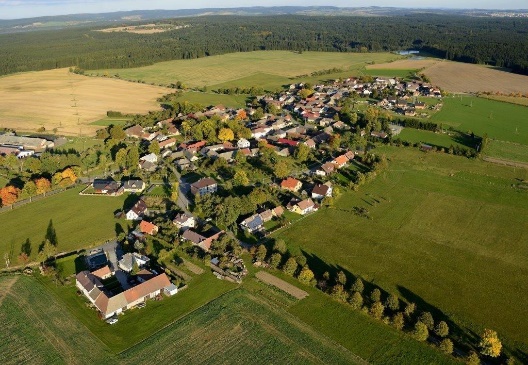 Jak taková obec vlastně vypadá? To vám ukáže krátké naučné video o obci Dolní Újezd. Nemusíte v něm hledat něco konkrétního, video je ukázkou pro to, abyste si uvědomili o kolik vesnice bývají menší oproti městům. Právě také proto bývají vesnice v ‚, rukou občanů.‘‘https://www.youtube.com/watch?v=vY7HsFO8Z1sPro rodiče -> Hra za odměnu: V domácnosti si můžete zahrát na volbu starosty dne. Všichni členové domácnosti jsou zastupitelé a vybere se tedy starosta pro zbytek dne. Hlasovací lístky se jménem koho volíte, vhodíte do připravené urny. Na konci hlasování sečtete hlasy a máte starostu. Můžete s tím poté naložit jakkoliv (zákusek po obědě).Pomůcky: krabička od bot (jako urna na volební lístky), lepící páska, razítko, obálky, fixa, seznam jmen v domácnosti, nůžky…Co je to vlastně obec? Je to územní společenství občanů, které má právo na samosprávu.Nyní je zde pár doplňujících informací o samosprávě v obci, které poté můžete použít při vyplňování pracovního listu:Sídlo = když o vesnici mluví zeměpisec, říká sídloObec = když o vesnici mluví úředník, říká obecObčan obce a jeho práva: Může volit a být volen do obecního zastupitelstva (od 18 let)Může hlasovat v referenduMůže navštěvovat schůze v zastupitelstvu a vyjadřovat se k projednávaným otázkámParticipace =účastObčan obce a jeho povinnosti:Musí se řídit právními předpisy, které obec vydala Musí platit poplatky (poplatky za svoz smíšeného odpadu, za psa, za pronájem hrobu...)Musí dodržovat veřejný pořádekCo je to zastupitelstvo obce?nejvyšší orgán obce členové voleni v komunálních volbách 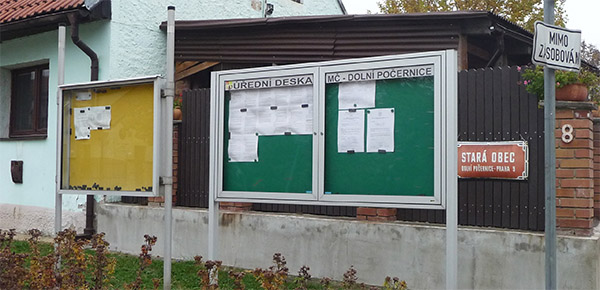 rozhoduje o zásadních záležitostech (vydávání vyhlášek, rozpočet obce, územní plán …)volí starostu a místostarostyInformace o chodu obce se dozvíte na úřední desce.